Role outline: Club Umpire 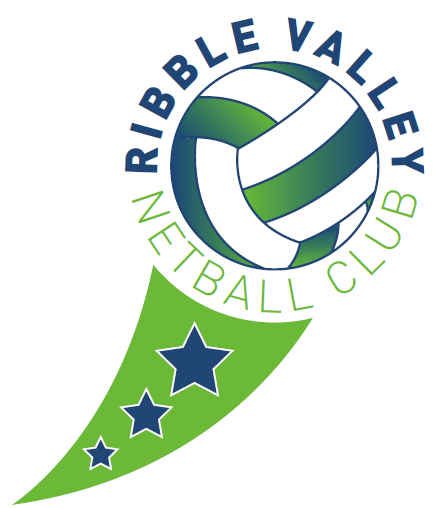 All England netball umpires should have comprehensive knowledge of all the match rules and protocols used in the game. It includes netball health and safety along with public security for any nonparticipants.Exclusive control of players and game flow is the main function of the two umpires and extra officials.Officiate with fairness and a respectful, understanding nature.To assist in the development of junior umpires within the club.To assume the role of tournament umpire for the club tournament. To umpire club regional, county and club tournaments where they are available.Responsibilities during a match:The umpires control a match according to the Rules and decide anymatter not covered by them. Their decisions are final and are givenwithout appeal.(i) After the captains have notified the umpires of the result of the tossfor goal end or first centre pass, the umpires toss for goal end. Theumpire winning the toss controls the side line nearer the officialbench and the goal end to the right when facing the court. Eachumpire controls the same half of the court throughout the match.(ii) An umpire’s whistle :(a) Starts and ends each quarter/half(b) Restarts play after a goal has been scored(c) Indicates when an infringement is penalised(d) May be used to indicate when the ball is out of court ifclarification is needed(e) Signals when the timekeepers are to hold time for a stoppageand when to restart timing play.(iii) The umpires work co-operatively and may appeal to each other fordecisions. An umpire must be ready for such an appeal at all times.(iv) Each umpire controls and gives decisions for one half of the courtincluding the goal line except as provided for in (v) and (vi) below andRule 6.1.1 (v). For this purpose the length of the court is divided inhalf across the centre from side line to side line.(v) Each umpire makes all decisions for the throw in on one side lineincluding infringements by the player taking the throw in or anyopponent defending that player. If the sanction is awarded in theco-umpire’s half, the co-umpire resumes control once it has been set.(vi) Either umpire may hold time for injury/illness of a player, blood, foulplay, an emergency or other appropriate circumstances.NAME OF CLUB:RIBBLE VALLEY ROLE:Club UmpireRESPONSIBLE TO: CLUB COMMITTEENAME OF VOLUNTEERHelen TomlinsonSTART DATE: Sept 2021END DATE:    Aug 2022